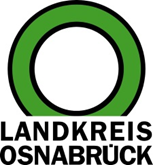 Landkreis Osnabrück	Sprechzeiten:	Der Landkreis im Internet:Am Schölerberg 1	Montag bis Freitag, 8.00 bis 13.00 Uhr.	http://www.lkos.de49082 Osnabrück	Donnerstag auch bis 17.30 Uhr.	Ansonsten nach VereinbarungDie Zukunft des Erasmus+-Projekts: Delegation aus Lleida besucht Landkreis OsnabrückOsnabrück. Seit mittlerweile fünf Jahren gibt es eine enge Zusammenarbeit des Osnabrücker Landes mit dem spanischen Lleida. In diesem Rahmen haben zahlreiche spanische Berufsschüler in Betrieben in Stadt und Landkreis Osnabrück Praktika absolviert. Nun war eine Delegation aus Katalonien zu Besuch. Anlass des Treffens: die Evaluation des jüngsten Projekts sowie die Perspektiven der künftigen Zusammenarbeit.2013 startete die Zusammenarbeit mit dem Erasmus+-Projekt zum Thema „Internationalisierung der Berufsausbildung durch Auslandspraktika“. Darauf folgte das Projekt „Didaktisch-methodische Konzepte für die berufsorientierte Fremdsprachenvermittlung als Beitrag einer europäischen Berufsausbildung“, das jetzt abgeschlossen wurde. Von den Ergebnissen war Landrat Michael Lübbersmann überzeugt, der die Delegation im Kreishaus empfangen hatte: „Wir haben sehr positive Rückmeldungen aus den Praktikumsbetrieben erhalten.“ Durch den Aufenthalt in Deutschland würden die Berufsschüler praktische Einblicke in ihren künftigen Beruf erhalten. Zugleich hätten schon mehrere Unternehmen aus der Region dringend benötigte Arbeitskräfte gewonnen, betonte Lübbersmann.Ein wesentlicher Baustein des zweiten Erasmus+-Projekts ist mittlerweile der Deutschunterricht an den Berufsschulen geworden. Unterstützt werden die spanischen Schulen durch deutsche Studenten, die in Lleida Praktika absolvieren. Im Rahmen der Zusammenarbeit haben zudem spanische Fachlehrer die Betriebe und Schulen im Landkreis Osnabrück besucht. Dazu gibt es mittlerweile zwei Internetseiten, die zur organisatorischen und sprachlichen Vorbereitung der Praktika dienen.Die Partner betonten, dass der Austausch weitergeführt und auch noch erweitert werden soll. So ist vorgesehen, dass sich künftig deutsche und spanische Kindergartenleiterinnen in Lleida treffen werden. Zudem wird eine Begegnung von Jugendfußballmannschaften in Spanien vorbereitet.Bildunterschrift:Die künftige Zusammenarbeit zwischen dem Landkreis Osnabrück und dem spanischen Lleida war ein Thema, das bei dem Besuch einer Delegation im Kreishaus Osnabrück besprochen wurde. An dem Austausch nahmen teil (hintere Reihe von links) Stefan Zumstrull (Fachdienstleiter Bildung, Kultur und Sport), Roland Cramer (Leiter der Fachschule Holztechnik Melle), Jürgen Claus (Fachdienst Bildung, Kultur und Sport), Schulleiter Emili Grau und Josep Serentill (Stellvertretender Leiter der Schulinspektion Lleida) sowie (vordere Reihe von links) Landrat Michael Lübbersmann, Dolmetscherin Montserrat Claus, Rosa M. Salmerón (Dezernentin für Bildung), Alba Bosch (Beamtin des Fachdienstes Bildung von Lleida) und Schulleiterin Neus Caufapé.Foto: Landkreis Osnabrück/Uwe LewandowskiLandkreis Osnabrück  Postfach 25 09  49015 OsnabrückDer LandratDer LandratAn dieRedaktionReferat für Assistenzund Kommunikation-Pressestelle-Datum:	19.10.2018Zimmer-Nr.:	2063Auskunft erteilt:	Henning Müller-DetertDurchwahl:Referat für Assistenzund Kommunikation-Pressestelle-Datum:	19.10.2018Zimmer-Nr.:	2063Auskunft erteilt:	Henning Müller-DetertDurchwahl:Pressemitteilung
Tel.: (05 41) 501-Fax: (05 41) 501-e-mail:206362063mueller-detert@lkos.de